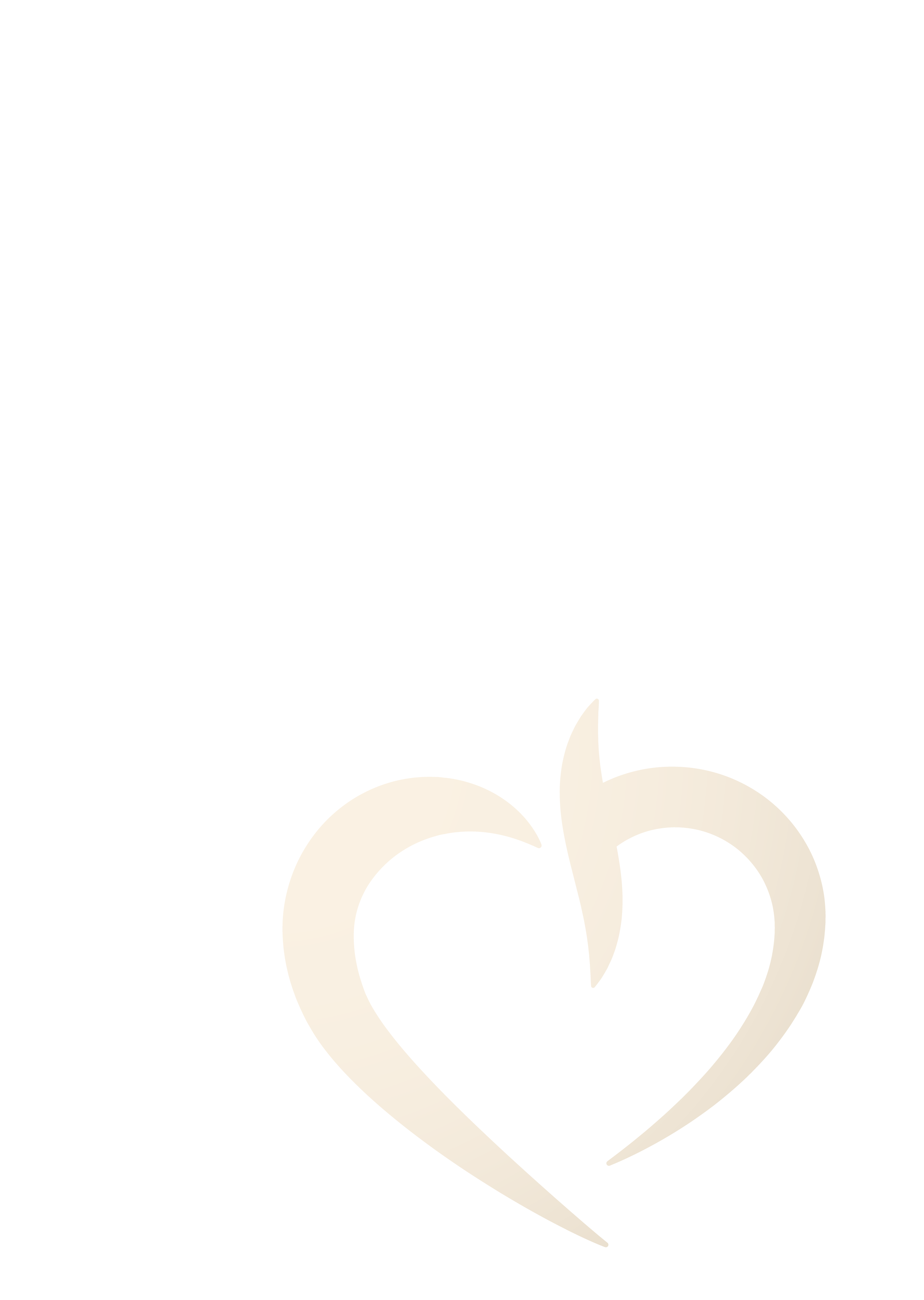 SPECYFIKACJA ISTOTNYCH WARUNKÓW ZAMÓWIENIAw postępowaniu o udzielenie zamówienia publicznego o wartości szacunkowej nieprzekraczającej w złotych równowartości kwoty 214 000 euro, prowadzonym w oparciu o przepisy prawa zamówień publicznych w trybie „przetargu nieograniczonego” na realizację zamówienia pod nazwą: „Zakup i dostawa wyposażenia medycznego na potrzeby Oddziału Otolaryngologii Dziecięcej SP ZOZ  Zespołu Szpitali Miejskich w Chorzowie”Publikacja ogłoszenia o zamówieniu:Biuletyn Zamówień Publicznych pod 605270-N-2020 z dnia 2020-11-05 r.
Nr sprawy: SP ZOZ ZSM/ZP/41/20201. ZAMAWIAJĄCY            1.1. 	SAMODZIELNY PUBLICZNY ZAKŁAD OPIEKI ZDROWOTNEJ ZESPÓŁ SZPITALI MIEJSKICH W CHORZOWIE z siedzibą: 41-500 Chorzów, ul. Strzelców Bytomskich 11, wpisany w dniu 16 maja 2001 r. do Krajowego Rejestru Sądowego prowadzonego przez Sąd Rejonowy w Katowicach Wydział Gospodarczy pod nr KRS: 0000011939, posiadający numer NIP: 6271923530, numer REGON: 271503410 ogłasza przetarg nieograniczony na: „Zakup i dostawa wyposażenia medycznego na potrzeby Oddziału Otolaryngologii Dziecięcej SP ZOZ  Zespołu Szpitali Miejskich w Chorzowie” o numerze referencyjnym SP ZOZ ZSM/ZP/41/2020.Godziny pracy Działu Zamówień Publicznych: 7:25-15:00, www.zsm.com.pl, e-mail: zp@zsm.com.pl, tel. (32) 34 99 268, (32) 34 99 298.Obowiązek informacyjny wynikający z art. 13 RODO w przypadku zbierania danych osobowych bezpośrednio od osoby fizycznej, której dane dotyczą, w celu związanym z postępowaniem o udzielenie zamówienia publicznego – Klauzula informacyjna dotycząca Zamawiającego została zamieszczona na ostatniej stronie specyfikacji istotnych warunków zamówienia (dalej w treści: SIWZ) (załącznik nr 7). Natomiast, klauzula informacyjna dotycząca Wykonawcy ujęta jest w pkt. 13 załącznika nr 1 do SIWZ – „Formularz ofertowy”. RODO - Rozporządzenie Parlamentu Europejskiego i Rady (UE) 2016/679 z dnia 27 kwietnia 2016 r. w sprawie ochrony osób fizycznych w związku z przetwarzaniem danych osobowych i w sprawie swobodnego przepływu takich danych oraz uchylenia dyrektywy 95/46/WE (ogólne rozporządzenie o ochronie danych) (Dz. Urz. UE L 119 z 04 maja 2016, str. 1). Wykonawca zobowiązany jest zapoznać wszystkich pracowników z klauzulą dot. powierzenia danych osobowych, a których dane zostaną przekazane Zamawiającemu w trakcie i po rozstrzygnięciu postępowania.W postępowaniu o udzielenie zamówienia  komunikacja między Zamawiającym a Wykonawcami odbywa się przy użyciu Platformy zakupowej: https://zsm-chorzow.ezamawiajacy.pl.Ilekroć w dalszej części Specyfikacji Istotnych Warunków Zamówienia jest mowa o:„Platformie zakupowej” – należy przez to rozumieć narzędzie umożliwiające realizację procesu związanego z udzielaniem zamówień publicznych w formie elektronicznej służące szczególności do przekazywania ofert, oświadczeń w tym jednolitego europejskiego dokumentu zamówienia, zwane dalej „Platformą” lub „eZamawiającyInformacje dotyczące odpowiedniego przygotowania stanowiska znajdą Państwa na stronie:https://oneplace.marketplanet.pl/przygotuj-stanowisko-pc-wykonujac-ponizsze-krokiTryb udzielenia zamówienia, procedura:Postępowanie o udzielenie zamówienia publicznego prowadzone jest w trybie przetargu nieograniczonego zgodnie z przepisami ustawy z dnia 29 stycznia 2004 roku – „Prawo zamówień publicznych” (t.j. Dz. U. 2019 poz. 1843 z późn. zm., dalej w treści UPZP).Przepisy powiązane: Rozporządzenie Ministra Rozwoju z dnia 26 lipca 2016 r. w sprawie rodzajów dokumentów, jakich może żądać zamawiający od wykonawcy w postępowaniu o udzielenie zamówienia (Dz. U. 2016 r. poz. 1126 z późn. zm.); Rozporządzenie Ministra Przedsiębiorczości i Technologii z dnia 16 października 2018 r. zmieniające rozporządzenie w sprawie rodzajów dokumentów, jakich może żądać zamawiający od wykonawcy w postępowaniu o udzielenie zamówienia (Dz.U. 2019 poz. 2447).Zamawiający nie przewiduje możliwości udzielenia zamówienia na podstawie art. 67 ust. 1 pkt. 7 UPZP. Zamawiający dopuszcza składanie ofert częściowych na dowolnie wybrany pakiet (maksymalnie na wszystkie pakiety tj. na 11 pakietów). Zamawiający nie dopuszcza składania ofert wariantowych. Zamawiający nie przewiduje zawarcia umowy ramowej, aukcji elektronicznej oraz zwrotu kosztów udziału w postępowaniu (z zastrzeżeniem pkt. 9.11 SIWZ) i udzielania zaliczek na poczet wykonania zamówienia.Zamawiający nie wymaga wniesienia wadium. W przedmiotowym zamówieniu Zamawiający nie zamierza ustanowić dynamicznego systemu zakupów.Zamawiający nie wymaga wniesienia zabezpieczenia należytego wykonania umowy.OPIS PRZEDMIOTU ZAMÓWIENIAPrzedmiotem niniejszego zamówienia jest zakup i dostawa wyposażenia medycznego na potrzeby Oddziału Otolaryngologii Dziecięcej SP ZOZ  Zespołu Szpitali Miejskich w Chorzowie z podziałem na pakiety:Pakiet 1	Stanowiska do pielęgnacji niemowlaka (wanienka + przewijak)Pakiet 2	Fotel rozkładany z funkcją spaniaPakiet 3	Taboret lekarskiPakiet 4	Ssak elektryczny Pakiet 5	Kozetka szpitalna Pakiet 6	Wózek do transportu chorych (diagnostyczno-zabiegowy)  Pakiet 7	Fotel do pobierania krwiPakiet 8	Wózek anestezjologicznyPakiet 9	Stolik zabiegowy Pakiet 10	Wózek do transportu potrawPakiet 11	MaceratorPrzedmiot zamówienia został szczegółowo opisany w formie tabelarycznej w załączniku nr 2 do SIWZ - Opis przedmiotu zamówienia (dalej w treści: OPZ) tj. parametry, wymagania techniczne, warunki graniczne i pożądane.Wykonawca zobowiązany jest do dokładnego wypełnienia wszystkich rubryk Załącznika nr 2 do SIWZ.Nomenklatura CPV: 33192000-2 „Meble medyczne”33100000-1 „Urządzenia medyczne”33190000-8 „Różne urządzenia i produkty medyczne”Wykonawca przystępując do postępowania przetargowego musi zagwarantować ustalony w umowie czas realizacji zamówienia pod rygorem kar przewidzianych w Istotnych Postanowieniach Umownych – stanowiących załącznik nr 4 do SIWZ.Oferowany przedmiot zamówienia musi być dopuszczony do obrotu na rynku polskim zgodnie z obowiązującymi przepisami prawa. Opisany asortyment jest wyrobem medycznym i podlega ustawie z dnia 20 maja 2010 r. o wyrobach medycznych (t.j. Dz.U. 2020 poz. 186 z późn. zm.). Zamawiający dopuszcza oferowanie rozwiązań równoważnych tam, gdzie użył nazwy własnej lub nazwy handlowej tj. oferowany przedmiot zamówienia nie może mieć gorszych parametrów niż wskazane w OPZ. Tam, gdzie Zamawiający powołuje się na normy, standardy itp. Zamawiający dopuszcza normy, standardy itp. równoważne a Wykonawca zobowiązany jest wykazać ich równoważność poprzez załączenie do oferty szczegółowego opisu. Zamawiający dopuszcza równoważne systemy odniesienia technicznego zgodnie z art. 30 ust. 4 UPZP.Ilości określono w OPZ stanowiącym załącznik nr 2 do niniejszej SIWZ. Zamawiający wymaga przeprowadzenia przez Wykonawcę niezbędnych szkoleń personelu medycznego, w ramach zawartej umowy poprzetargowej na dostawę sprzętu medycznego ujętego w zamówieniu. Szkolenia obejmować będą zakres wiedzy merytorycznej wraz ze szkoleniem praktycznym dotyczącym użytkowania. Opis zasad realizacji szkoleń ujęto w § 4 Projektu Istotnych postanowień umownych. Szkolenie dotyczy pakietu nr 11.Zamawiający wymaga złożenia na etapie prowadzonego postępowania przetargowego zapytania przez Wykonawcę o dopuszczenie wyrobu medycznego równoważnego wraz z uzasadnieniem. TERMIN I MIEJSCE WYKONANIA ZAMÓWIENIADostawa przedmiotu: Wykonawca zobowiązuje się dostarczyć przedmiot umowy w terminie określonym w załączniku nr 1 do SIWZ, który stanowić będzie nieprzekraczalny termin dostawy.Wykonawca składając ofertę gwarantuje, że oferowane wyposażenie i urządzenia są kompletne i będą gotowe do użytkowania bez żadnych dodatkowych zakupów i inwestycji, a także że są one fabrycznie nowe i nie były przedmiotem ekspozycji, wystaw itp. oraz że odpowiadają wszelkim wymogom dopuszczającym je do obrotu na terenie obszaru gospodarczego UE oraz posiadają instrukcję użytkowania w języku polskim.Zamówienie zostaje zrealizowane przez Wykonawcę w momencie obustronnej akceptacji protokołu odbioru końcowego dla wyposażenie lub urządzenia będącego przedmiotem umowy. Obustronnie zaakceptowany protokół będący załącznikiem nr 5 do SIWZ stanowi potwierdzenie, że przedmiot umowy został dostarczony wraz z uruchomieniem funkcji oraz że Wykonawca przeprowadził szkolenia personelu Zamawiającego w zakresie obsługi. Miejscem dostawy, montażu oraz zapoznania pracowników Zamawiającego z przedmiotem zamówienia jest Oddział Otolaryngologii Dziecięcej SP ZOZ Zespołu Szpitali Miejskich w Chorzowie przy ul. Władysława Truchana 7. Osobą upoważnioną do odbioru wyposażenia po stronie Zamawiającego jest Jolanta Tadra
Pielęgniarka koordynująca (tel. 32 349 00 51) i Andrzej Bartoszek  - Inspektor ds. technicznych  (tel. 721 806 533) lub wyznaczona przez nie osoba.Wykonawca ma obowiązek na co najmniej 3 dni przed terminem dostawy uzgodnić konkretny dzień i godzinę dostawy z osobą odpowiedzialną za realizację zamówienia po stronie Zamawiającego (osoby te zostaną wskazane w umowie). Jednocześnie, Wykonawca zobowiązany jest ustalić termin szkolenia w zakresie obsługi wyposażenia i urządzeń. Dostawa przedmiotu umowy nastąpi w dniu roboczym tj. poniedziałek – piątek, w godzinach od 9:00 do 14:00. Zamawiający nie wyraża zgody na dostarczenie towaru w godzinach popołudniowych.UWAGA: bez względu na fakt, w jaki sposób realizowane są dostawy towaru (transportem własnym czy za pośrednictwem firmy kurierskiej) Wykonawca odpowiada za dostawę sprzętu na Oddział Otolaryngologii Dziecięcej – własnymi siłami i na własny koszt - wraz z wniesieniem (- dostarczeniem loco na Oddział)(!) W przypadku realizacji dostaw za pośrednictwem firmy kurierskiej Wykonawca zobowiązany jest do zapewnienia transportu towaru oraz jego przeniesienia ze środka transportu na Oddział Otolaryngologii Dziecięcej – w ramach zlecenia z firmą kurierską  (niedopuszczalny jest tryb realizacji dostawy "od drzwi do drzwi"). Nie dopełnienie powyższego warunku skutkować będzie – zgodnie z zapisami § 7 ust. 3 ppkt. d) istotnych postanowień umownych odmową przyjęcia dostawy i podlegać będzie karze umownej przewidzianej  w § 8 ust. 1 pkt a) Istotnych postanowień umownych.Zamawiający wymaga, aby dostarczane wyposażenie i urządzenia opakowane były w sposób zapewniający prawidłowe warunki transportu i ewentualnego przechowania. W przypadku transportu i dostarczenia towaru przez firmę przewozową towar musi być wyraźnie opisany z wyszczególnieniem nazwy wyposażenia/urządzenia oraz miejsca dostawy.Zamawiający informuje, że poza miejscem docelowej dostawy nie posiada wolnych przestrzeni magazynowych, które mogłyby służyć do przechowania zakupywanego wyposażenia (w tym krótkotrwałego np. jednodniowego przechowania). Dostawa zamówionego towaru będzie realizowana przez Wykonawcę na koszt i siłami Wykonawcy wraz z wniesieniem, przy czym w budynku jest dostęp do windy. Ponadto Zamawiający informuje, iż nie posiada wózków rozładunkowych, podnośników itp. Wykonawca zobowiązuje się do przeprowadzenia przeglądów serwisowych oferowanego sprzętu, zapewniających jego prawidłowe funkcjonowanie, w ramach gwarancji (koszt wliczony w cenę oferty).Termin płatności - 60 dni licząc od dnia dostarczenia przedmiotu zamówienia oraz otrzymania prawidłowo wypełnionej faktury do siedziby Zamawiającego. Zamawiający zgodnie z ustawą z dnia 9 listopada 2018 r. o elektronicznym fakturowaniu w zamówieniach publicznych, koncesjach na roboty budowlane lub usługi oraz partnerstwie publiczno-prywatnym (Dz.U. 2020 poz. 1666) ma obowiązek odbierania od Wykonawcy faktur elektronicznych za pośrednictwem platformy elektronicznego fakturowania. Zamawiający będzie dokonywał wszystkich płatności przelewem na rachunek bankowy wskazany w fakturze.Wykonawca zobowiązany jest do przyjęcia zgłaszanych reklamacji jakości i ilości przedmiotu zamówienia.WARUNKI UDZIAŁU W POSTĘPOWANIU, OPIS SPOSOBU DOKONYWANIA OCENY SPEŁNIENIA TYCH WARUNKÓW , PODSTAWY WYKLUCZENIA4.1. 	O udzielenie zamówienia w postępowaniu mogą ubiegać się Wykonawcy, którzy:- nie podlegają wykluczeniu na podstawie przesłanek o których mowa w art. 24 ust. 1 UPZP,- spełniają warunki udziału w postępowaniu.W postępowaniu mogą wziąć udział Wykonawcy, którzy nie podlegają wykluczeniu z postępowania o udzielenie zamówienia publicznego w okolicznościach, o których mowa w art. 24. ust 1 pkt. 12-23 UPZP. Zamawiający nie przewiduje wykluczenia Wykonawcy na podstawie art. 24 ust. 5 UPZP.O udzielenie zamówienia w postępowaniu mogą ubiegać się Wykonawcy, którzy spełniają warunki udziału w postępowaniu dotyczące:kompetencji lub uprawnień do prowadzenia określonej działalności zawodowej, o ile wynika to z odrębnych przepisów – Zamawiający nie ustanawia warunku.sytuacji ekonomicznej lub finansowej – Zamawiający nie ustanawia warunku.zdolności technicznej lub zawodowej – Zamawiający nie ustanawia warunku.W przypadku Wykonawców wspólnie ubiegających się o udzielenie zamówienia każdy z Wykonawców samodzielnie jest zobowiązany do wykazania braku podstaw do wykluczenia w okolicznościach, o których mowa w art. 24 UPZP.WYKAZ OŚWIADCZEŃ LUB DOKUMENTÓW, POTWIERDZAJĄCYCH SPEŁNIANIE WARUNKÓW UDZIAŁU W POSTĘPOWANIU ORAZ BRAK PODSTAW WYKLUCZENIAWykaz oświadczeń lub dokumentów, potwierdzających spełnianie warunków udziału w postępowaniu (art. 25 ust. 1 pkt 1 UPZP):  - Zamawiający nie wymaga.5.2.   Wykaz oświadczeń lub dokumentów, potwierdzających brak podstaw wykluczenia (art. 25 ust. 1 pkt. 3 UPZP):aktualne na dzień składania ofert oświadczenie o braku podstaw wykluczenia– załącznik nr  3 do SIWZ – dołączyć do oferty w formie elektronicznej.Wykonawca w terminie 3 dni od zamieszczenia na stronie internetowej informacji, o której mowa w art. 86 ust. 5 UPZP, przekazuje Zamawiającemu oświadczenie o przynależności lub braku przynależności do tej samej grupy kapitałowej, o której mowa w art. 24 ust. 1 pkt. 23 UPZP – załącznik nr 6 do SIWZ. Wraz ze złożeniem oświadczenia, Wykonawca może przedstawić dowody, że powiązania z innym Wykonawcą nie prowadzą do zakłócenia konkurencji w postępowaniu o udzielenie zamówienia. Zamawiający uzna żądanie za spełnione, kiedy Wykonawca w ciągu 3 dni przekaże Zamawiającemu oświadczenie (wraz z ewentualnymi dowodami) za pośrednictwem Platformy, poprzez zakładkę „Korespondencja”. Oświadczenie oraz załącznik mają być złożone zgodnie z treścią punktu 5.11-5.20 SIWZ. Jeżeli Wykonawca nie złoży oświadczenia, o którym mowa w 5.2 a) niniejszej SIWZ, oświadczeń lub dokumentów potwierdzających okoliczności, o których mowa w art. 25 ust. 1 UPZP, lub innych dokumentów niezbędnych do przeprowadzenia postępowania, oświadczenia lub dokumenty są niekompletne, zawierają błędy lub budzą wskazane przez Zamawiającego wątpliwości, Zamawiający wezwie do ich złożenia, uzupełnienia, poprawienia w terminie przez siebie wskazanym.W przypadku wskazania przez Wykonawcę dostępności dokumentów w formie elektronicznej pod określonymi adresami internetowymi ogólnodostępnych i bezpłatnych baz danych, Zamawiający pobiera samodzielnie z tych baz danych wskazane przez Wykonawcę dokumenty. Zamawiający może żądać od Wykonawców przedstawienia tłumaczenia na język polski wskazanych przez Wykonawcę i pobranych samodzielnie przez Zamawiającego dokumentów.W zakresie nieuregulowanym w SIWZ, zastosowanie mają przepisy rozporządzenia Ministra Rozwoju z dnia 26 lipca 2016 r. w sprawie rodzajów dokumentów, jakich może żądać Zamawiający od Wykonawcy w postępowaniu o udzielenie zamówienia (Dz. U. z 2016 r., poz. 1126 z późn. zm.), przepisy rozporządzenia Ministra Przedsiębiorczości i Technologii z dnia 16 października 2018 r. zmieniające rozporządzenie w sprawie rodzajów dokumentów, jakich może żądać zamawiający od wykonawcy w postępowaniu o udzielenie zamówienia (Dz. U. 2018 poz. 1993).Zamawiający nie żąda od Wykonawcy przedstawienia dokumentów wymienionych w punkcie 5.2 a) do b) SIWZ, dotyczących podwykonawcy, któremu zamierza powierzyć wykonanie części zamówienia, a który nie jest podmiotem, na którego zdolnościach lub sytuacji Wykonawca polega na zasadach określonych w art. 22a UPZP. W przypadku wspólnego ubiegania się o zamówienie przez Wykonawców oświadczenie składa każdy z Wykonawców wspólnie ubiegających się o zamówienie. Dokumenty te mają potwierdzać brak podstaw wykluczenia w zakresie, w którym każdy z Wykonawców wykazuje brak podstaw wykluczenia.Dokumenty jakie mają złożyć wykonawcy w celu potwierdzenia, że oferowany przedmiot zamówienia odpowiada wymaganiom określonym przez Zamawiającego (art. 25 ust. 1 pkt. 2 UPZP)Katalog, ulotka, strona z katalogu lub folder lub inny dokument opisujący oferowany produkt szczegółowo opisujący oferowane wyposażenie celem potwierdzenia jego parametrów technicznych zgodnie z opisem przedmiotu zamówienia. Zamawiający wymaga, aby składane dokumenty zawierały nazwę producenta, nazwę produktu lub nr katalogowy oraz wizualizację wyposażenia, tak by możliwa była jego jednoznaczna identyfikacja z produktem zaoferowanym w załączniku nr 2 do SIWZ.Zamawiający przed udzieleniem zamówienia wezwie Wykonawcę, którego oferta została najwyżej oceniona, do złożenia w wyznaczonym terminie, nie krótszym niż 5 dni, aktualnych na dzień złożenia oświadczeń lub dokumentów, o których mowa w 5.8 SIWZ z zastrzeżeniem art. 26 ust. 6  UPZP.		Wykonawca, który podlega wykluczeniu na podstawie art. 24 ust. 1 pkt 13 i 14 oraz 16–20 UPZP może przedstawić dowody na to, że podjęte przez niego środki są wystarczające do wykazania jego rzetelności, w szczególności udowodnić naprawienie szkody wyrządzonej przestępstwem lub przestępstwem skarbowym, zadośćuczynienie pieniężne za doznaną krzywdę lub naprawienie szkody, wyczerpujące wyjaśnienie stanu faktycznego oraz współpracę z organami ścigania oraz podjęcie konkretnych środków technicznych, organizacyjnych i kadrowych, które są odpowiednie dla zapobiegania dalszym przestępstwom lub przestępstwom skarbowym lub nieprawidłowemu postępowaniu Wykonawcy. Przepisu zdania pierwszego nie stosuje się, jeżeli wobec Wykonawcy, będącego podmiotem zbiorowym, orzeczono prawomocnym wyrokiem sądu zakaz ubiegania się o udzielenie zamówienia oraz nie upłynął określony w tym wyroku okres obowiązywania tego zakazu.Oświadczenia o których mowa w punkcie 5 SIWZ dotyczące Wykonawcy oraz Podwykonawców, należy wczytać w oryginale na Platformie  poprzez zakładkę „Korespondencja” jako załączniki opatrzone kwalifikowanym podpisem elektronicznym lub kopii poświadczonej za zgodność z oryginałem lub przesłać na skrzynkę pocztową zp@zsm.com.pl.Dokumenty, o których mowa w punkcie 5 SIWZ, inne niż oświadczenia, o których mowa w punkcie 5 SIWZ, należy wczytać w oryginale na Platformie: https://zsm-chorzow.ezamawiajacy.pl poprzez zakładkę „Korespondencja” jako załączniki opatrzone kwalifikowanym podpisem elektronicznym lub kopii poświadczonej za zgodność z oryginałem lub przesłać na skrzynkę pocztową zp@zsm.com.pl.W przypadku przekazywania przez Wykonawcę dokumentu elektronicznego w formacie poddającym dane kompresji, opatrzenie kwalifikowanym podpisem elektronicznym pliku zawierającego skompresowane dane jest równoznaczne z poświadczeniem przez Wykonawcę za zgodność z oryginałem wszystkich elektronicznych kopii dokumentów zawartych w tym pliku, z wyjątkiem kopii poświadczonych odpowiednio przez innego Wykonawcę ubiegającego się wspólnie z nim o udzielenie zamówienia, przez podmiot na którego zdolnościach lub sytuacji polega Wykonawca, albo przez Podwykonawcę, albo przez gwaranta wadium.Wykonawca nie jest obowiązany do złożenia oświadczeń bądź dokumentów wymienionych w pkt. 5 SIWZ, jeżeli Zamawiający posiada oświadczenia lub dokumenty dotyczące tego wykonawcy lub może je uzyskać za pomocą bezpłatnych i ogólnodostępnych baz danych. W przypadku wskazania w formularzu ofertowym lub w odpowiedzi na wezwanie przez Wykonawcę oświadczeń lub dokumentów, które znajdują się w posiadaniu Zamawiającego w szczególności oświadczeń, dokumentów przechowywanych przez Zamawiającego zgodnie z art. 97 ust. 1 UPZP, Zamawiający korzysta z posiadanych oświadczeń lub dokumentów, o ile są one aktualne.W przypadku wskazania w formularzu ofertowym lub w odpowiedzi na wezwanie przez Wykonawcę dostępności dokumentów w formie elektronicznej pod określonymi adresami internetowymi ogólnodostępnych i bezpłatnych baz danych, Zamawiający pobiera samodzielnie z tych baz danych wskazane przez Wykonawcę  dokumenty. Zamawiający może żądać od Wykonawców przedstawienia tłumaczenia na język polski wskazanych przez Wykonawcę i pobranych samodzielnie przez Zamawiającego dokumentów.Zamawiający może żądać przedstawienia oryginału lub notarialnie poświadczonej kopii dokumentów lub oświadczeń, o których mowa w Rozporządzeniu, wyłącznie wtedy, gdy złożona kopia jest nieczytelna lub budzi wątpliwości co do jej prawdziwości. W zakresie nie uregulowanym w SIWZ, zastosowanie mają przepisy rozporządzenia Ministra Rozwoju z dnia 26 lipca 2016 r. w sprawie rodzajów dokumentów, jakich może żądać zamawiający od Wykonawcy w postępowaniu o udzielenie zamówienia (Dz. U. z 2016 r., poz. 1126 z późn. zm.), przepisy rozporządzenia Ministra Przedsiębiorczości i Technologii z dnia 18 października 2018 r. zmieniające rozporządzenie w sprawie rodzajów dokumentów, jakich może żądać zamawiający od wykonawcy w postępowaniu o udzielenie zamówienia (Dz. U. 2018 poz. 1993) oraz przepisy Rozporządzenia Prezesa Rady Ministrów z dnia 17 października 2018 r. zmieniające rozporządzenie w sprawie użycia środków komunikacji elektronicznej w postępowaniu o udzielenie zamówienia publicznego oraz udostępniania i przechowywania dokumentów elektronicznych (Dz. U. 2018 poz. 1991).Poświadczenia za zgodność z oryginałem dokonuje odpowiednio Wykonawca, Wykonawcy wspólnie ubiegający się o udzielenie zamówienia publicznego albo Podwykonawca, w zakresie dokumentów lub oświadczeń, które każdego z nich dotyczą. Poświadczenie za zgodność z oryginałem elektronicznej kopii dokumentu lub oświadczenia, o której mowa w powyżej, następuje przy użyciu kwalifikowanego podpisu elektronicznego.Dokumenty i oświadczenia sporządzone w języku obcym są składane wraz z tłumaczeniem na język polski.Powyższe dokumenty i oświadczenia należy złożyć zgodnie z przesłankami zawartymi w Rozporządzeniu Prezesa Rady Ministrów z dnia 27 lipca 2016r. w sprawie rodzajów dokumentów, jakich może żądać zamawiający od wykonawcy oraz form, w jakich te dokumenty mogą być składane. Dokumenty lub oświadczenia, o których mowa w rozporządzeniu, składane są w oryginale w postaci dokumentu elektronicznego lub w elektronicznej kopii dokumentu lub oświadczenia poświadczonej za zgodność z oryginałem. Jeżeli oryginał dokumentu lub oświadczenia, o których mowa w art. 25 ust. 1 UPZP, lub inne dokumenty lub oświadczenia składane w postępowaniu o udzielenie zamówienia, nie zostały sporządzone w postaci dokumentu elektronicznego, wykonawca może sporządzić i przekazać elektroniczną kopię posiadanego dokumentu lub oświadczenia.Ogólne zasady korzystania z Platformy:zgłoszenie do postępowania wymaga zalogowania Wykonawcy do Systemu na subdomenie Zespołu Szpitali Miejskich w Chorzowie; https://zsm-chorzow.ezamawiajacy.pl, lub https://oneplace.marketplanet.pl.Wykonawca po wybraniu opcji „przystąp do postępowania” zostanie przekierowany do strony https://oneplace.marketplanet.pl, gdzie zostanie powiadomiony o możliwości zalogowania lub do założenia bezpłatnego konta. Wykonawca zakłada konto wykonując kroki procesu rejestracyjnego; podaje adres e-mail, ustanawia hasło, następnie powtarza hasło, wpisuje kod z obrazka, akceptuje regulamin, klika polecenie „zarejestruj się”. Rejestracja Wykonawcy trwa maksymalnie do 2 dni roboczych. W związku z tym Zamawiający zaleca Wykonawcom uwzględnienie czasu niezbędnego na rejestrację w procesie złożenia Oferty w postaci elektronicznej. 
Wykonawca wraz z potwierdzeniem złożenia wniosku rejestracyjnego otrzyma informacje, o możliwości przyspieszenia procedury założenia konta, wówczas należy skontaktować się pod numerem telefonu podanym w ww. potwierdzeniu. Po założeniu konta Wykonawca ma możliwość złożenia Oferty w postępowaniu. Komunikacja między Zamawiającym a Wykonawcami, w szczególności zawiadomienia oraz informacje, przekazywane są w formie elektronicznej za pośrednictwem Platformy Zakupowej. Za datę przekazania zaświadczeń oraz informacji przyjmuje się datę ich wysłania za pośrednictwem zakładki „Korespondencja”.SPOSÓB POROZUMIEWANIA SIĘ MIĘDZY ZAMAWIAJĄCYM A WYKONAWCAMI, SPOSÓB PRZEKAZYWANIA DOKUMENTÓW I OŚWIADCZEŃ ORAZ SPOSÓB UDZELANIA WYJAŚNIEŃOsobą wskazaną przez Zamawiającego do kontaktów z Wykonawcami jest: Pani Magdalena Gajowska tel. (32) 34 99-268, e-mail: zp@zsm.com.pl, mgajowska@zsm.com.pl, lub inna upoważniona osoba w dziale ZP, kontakt w godz. 11:00-14:30.W postępowaniu o udzielenie zamówienia komunikacja pomiędzy Zamawiającym a Wykonawcami w szczególności składanie oświadczeń, wniosków, zawiadomień oraz przekazywanie informacji odbywa się elektronicznie za pośrednictwem Platformy: https://zsm-chorzow.ezamawiajacy.plZamawiający może również komunikować się z Wykonawcami za pomocą poczty elektronicznej, email zp@zsm.com.pl. Dokumenty elektroniczne, oświadczenia lub elektroniczne kopie dokumentów lub oświadczeń  składane są przez Wykonawcę za  pośrednictwem Platformy jako załączniki. Zamawiający dopuszcza również możliwość składania dokumentów elektronicznych, oświadczeń lub elektronicznych kopii dokumentów lub oświadczeń  za pomocą poczty elektronicznej, na wskazany w pkt 6.3 adres email.  Sposób sporządzenia dokumentów elektronicznych, oświadczeń lub elektronicznych kopii dokumentów lub oświadczeń musi być zgodny z wymaganiami określonymi w rozporządzeniu Prezesa Rady Ministrów z dnia 27 czerwca 2017 r. w sprawie użycia środków komunikacji elektronicznej w postępowaniu o udzielenie zamówienia publicznego oraz udostępniania i przechowywania dokumentów elektronicznych oraz rozporządzeniu Ministra Rozwoju z dnia 26 lipca 2016 r. w sprawie rodzajów dokumentów, jakich może żądać zamawiający od wykonawcy w postępowaniu o udzielenie zamówienia.Wykonawca może zwrócić się do Zamawiającego o wyjaśnienie treści SIWZ. Wniosek należy przesłać za pośrednictwem Platformy Zakupowej Przez opcję „zadaj pytanie lub przy użyciu zakładki „Korespondencja”:  w celu zadania pytania Zamawiającemu, Wykonawca klika lewym przyciskiem myszy klawisz ZADAJ PYTANIE. Powoduje to otwarcie okna, w którym należy uzupełnić dane Wykonawcy, temat i treść/przedmiot pytania, po wypełnieniu wskazanych pól wraz z wymaganym kodem weryfikującym z obrazka Wykonawca klika klawisz POTWIERDŹ, wykonawca uzyskuje potwierdzenie wysłania pytania poprzez komunikat systemowy "pytanie wysłane".Zamawiający niezwłocznie udzieli wyjaśnień, jednak nie później niż na 2 dni przed upływem terminu składania ofert – pod warunkiem że wniosek o wyjaśnienie treści SIWZ wpłynął do Zamawiającego nie później niż do końca dnia, w którym upływa połowa wyznaczonego terminu składania ofert tj. do 09.11.2020 r. Przedłużenie terminu składania ofert nie wpływa na bieg terminu składania wniosku.Jeżeli wniosek o wyjaśnienie treści SIWZ wpłynął po upływie terminu składania wniosku, o którym mowa w pkt 6.6 SIWZ, lub dotyczy udzielonych wyjaśnień, Zamawiający może udzielić wyjaśnień albo pozostawić wniosek bez rozpoznania. Treść pytań (bez ujawniania źródła zapytania) wraz z wyjaśnieniami bądź informacje o dokonaniu modyfikacji SIWZ, Zamawiający przekaże Wykonawcom za pośrednictwem Platformy Zakupowej.Zamawiający informuje, iż w przypadku jakichkolwiek wątpliwości związanych z zasadami korzystania z Platformy, Wykonawca winien skontaktować się z dostawcą rozwiązania teleinformatycznego Platforma zakupowa Zespołu Szpitali Miejskich w Chorzowie tel. +48 22 576 87 90 (infolinia dostępna w dni robocze, w godzinach 9.00-17.00) e-mail: oneplace@marketplanet.plTreść pytań wraz z wyjaśnieniami bądź informacje o dokonaniu zmian w SIWZ, Zamawiający przekaże Wykonawcom poprzez stronę Zamawiającego: http://www.zsm.com.pl/zamowienia-publiczne,0,2. Przedłużenie terminu składania ofert dopuszczalne jest tylko przed jego upływem.Strona internetowa, na której umieszczane będą niezbędne informacje (m.in. ogłoszenia, SIWZ, pytania i odpowiedzi, modyfikacje, informacja z otwarcia ofert,  wybór ofert najkorzystniejszych, unieważnienie postępowania oraz wszystkie inne wymagane przepisami UPZP): http://www.zsm.com.pl/zamowienia-publiczne,0,2 WADIUM   Zamawiający nie wymaga wniesienia wadium. 8. TERMIN  ZWIĄZANIA  OFERTĄWykonawca jest związany ofertą przez okres 30 dni.Bieg terminu związania ofertą rozpoczyna się wraz z upływem terminu składania ofert.Wykonawca samodzielnie lub na wniosek Zamawiającego może przedłużyć termin związania ofertą, z tym, że Zamawiający może tylko raz, co najmniej na 3 dni przed upływem terminu związania ofertą, zwrócić się do wykonawców o wyrażenie zgody na przedłużenie tego terminu o oznaczony okres, nie dłuższy jednak niż 60 dni.9. OPIS SPOSOBU PRZYGOTOWANIA OFERTYWykonawca zobowiązany jest składając ofertę załączyć do niej następujące oświadczenia lub dokumenty:Wypełniony formularz ofertowy wg zał. nr 1 do SIWZ zawierający w szczególności informacje o cenie, terminie dostawy i pełnych danych adresowych Wykonawcy. Zamawiający wymaga załączenia wypełnionego Formularza Ofertowego (zał. nr 1 do SIWZ). Niniejszy Formularz (zał. nr 1 do SIWZ) nie podlega uzupełnieniu na zasadach regulowanych przepisami art. 26 ust. 3 UPZP. Wykonawca wypełnia również informacyjnie formularz systemowy (tj. wartości brutto pakietów oraz termin realizacji) na Platformie https://zsm-chorzow.ezamawiajacy.pl/.  Wykonawca, składając ofertę informuje Zamawiającego, czy wybór oferty będzie prowadzić do powstania u Zamawiającego obowiązku podatkowego – formularz ofertowy, pkt. 2 załącznika nr 1 do SIWZ (OPIS SPOSOBU OBLICZANIA CENY część 12 pkt. 12.8)Wypełniony OPZ wg zał. nr 2 do SIWZ Pełnomocnictwo lub inne dokumenty, z których wynika prawo do podpisania dokumentów składanych wraz z ofertą,Dokumenty i oświadczenia wymienione w pkt. 5 SIWZ przy których umieszczono dopisek: „dołączyć do oferty”,Oferta powinna być sporządzona w języku polskim, z zachowaniem postaci elektronicznej w formacie danych .pdf, .doc, .docx i podpisana kwalifikowanym podpisem elektronicznym. Ofertę należy złożyć w oryginale. Zamawiający dopuszcza pliki o wielkości max.100 MB. Oferta powinna być złożona pod rygorem nieważności w postaci elektronicznej za pośrednictwem Platformy dostępnej pod adresem: https://zsm-chorzow.ezamawiajacy.pl (korzystanie z platformy jest bezpłatne).Wykonawcy wspólnie składający ofertę zobowiązani są przedłożyć dokument ustanawiający pełnomocnika do reprezentowania ich w postępowaniu o udzielenie zamówienia publicznego albo do reprezentowania ich w postępowaniu i do zawarcia umowy w sprawie zamówienia publicznego.Pełnomocnictwo powinno dokładnie określać zakres umocowania, w tym ewentualnie prawo do udzielenia dalszych pełnomocnictw. Wszystkie pełnomocnictwa składane wraz z ofertą muszą być złożone w formie oryginału.Wszelkie dokumenty i oświadczenia w językach obcych należy złożyć wraz z tłumaczeniem na język polski.Wykonawca po upływie terminu do składania ofert nie może skutecznie dokonać zmiany ani wycofać złożonej oferty.Oferta powinna być złożona zgodnie z wymogami zawartymi w niniejszej SIWZ.Każdy Wykonawca może złożyć tylko jedną ofertę.Wielkość i układ załączonych do SIWZ formularzy mogą zostać przez Wykonawcę zmienione.Wykonawca winien opisać załącznik nazwą umożliwiającą jego identyfikację. Wykonawca ponosi wszelkie koszty związane z przygotowaniem i złożeniem oferty. Jednakże, w przypadku unieważnienia postępowania o udzielenie zamówienia z przyczyn leżących po stronie Zamawiającego, Wykonawcom, którzy złożyli oferty niepodlegające odrzuceniu, przysługuje roszczenie o zwrot uzasadnionych kosztów uczestnictwa w postępowaniu, w szczególności kosztów przygotowania oferty. Oferta wraz z załącznikami powinna być podpisana przez osobę upoważnioną do reprezentowania Wykonawcy. Oferta sporządzona w postaci elektronicznej powinna być podpisana kwalifikowanym podpisem elektronicznym przez osobę uprawnioną, zgodnie z formą reprezentacji Wykonawcy określoną w rejestrze sądowym lub innym dokumencie, właściwym dla danej formy organizacyjnej Wykonawcy, albo przez osobę umocowaną (na podstawie pełnomocnictwa) przez osoby uprawnione.Po upływie terminu składania ofert, złożenie Oferty (załączników) nie będzie możliwe.Wszystkie dokumenty złożone przez Wykonawcę są jawne za wyjątkiem informacji stanowiących tajemnicę przedsiębiorstwa.Zastrzeżenie dotyczące informacji stanowiących tajemnicę przedsiębiorstwa w rozumieniu przepisów ustawy z dnia 16 kwietnia 1993 roku o zwalczaniu nieuczciwej konkurencji, Wykonawca zobowiązany jest złożyć w ofercie w sposób wyraźnie określający wolę ich utajnienia. Wykonawca załączając dokument oznacza czy jest on: „Tajny” – dokument stanowi „tajemnice przedsiębiorstwa” lub opcję „Jawny” – niestanowiący tajemnicy przedsiębiorstwa w rozumieniu przepisów ustawy z dnia 16 kwietnia 1993 roku o zwalczaniu nieuczciwej konkurencji.W przypadku składania oferty w postaci elektronicznej na Platformie dokumenty „stanowiące tajemnicę przedsiębiorstwa” powinny zostać załączone w osobnym pliku wraz z jednoczesnym zaznaczeniem polecenia „Tajne". Wczytanie załącznika następuje poprzez polecenie „Dodaj".10. MIEJSCE  I  TERMIN  SKŁADANIA OFERTTermin składania ofert upływa 13.11.2020 r. godz. 10:00. Ofertę należy złożyć na Platformie pod adresem: https://zsm-chorzow.ezamawiajacy.pl w zakładce „OFERTY".Złożenie oferty wraz z załącznikami następuje poprzez polecenie „Złóż ofertę". O terminie złożenia oferty decyduje data i godzina ich wysłania na Platformę.Potwierdzeniem prawidłowo złożonej Oferty jest komunikat systemowy „Oferta złożona poprawie” oraz wygenerowany raport ofert z zakładki „Oferty”.Wykonawca może samodzielnie wycofać złożoną przez siebie ofertę. W tym celu w zakładce „OFERTY" należy zaznaczyć ofertę, a następnie wybrać polecenie „wycofaj ofertę”.Ofertę należy złożyć w następujący sposób:Wykonawca składa Ofertę poprzez:wypełnienie Formularza Oferty (informacje zawarte w SIWZ),dodanie w zakładce „OFERTY" , dokumentów (załączników) określonych w niniejszej SIWZ, - podpisanych kwalifikowanym podpisem elektronicznym przez osoby umocowane. Czynności realizowane są poprzez wybranie polecenia „dodaj dokument" i wybranie docelowego pliku, który ma zostać wczytany.11. TERMIN  I  MIEJSCE  OTWARCIA  OFERTOtwarcie ofert jest jawne i nastąpi 13.11.2020 r. godz. 10:30 w SP ZOZ Zespół Szpitali Miejskich w Chorzowie, ul. Strzelców Bytomskich 11, 41-500 Chorzów – lokal: budynek Administracji Zespołu Szpitali Miejskich II piętro pok. 223.Informacja z otwarcia Ofert opublikowana zostanie na stronie internetowej Zamawiającego oraz na Platformie w zakładce „Dokumenty zamówienia” w folderze „Informacja z otwarcia ofert" i zawierać będzie dane określone w art. 86 ust. 5 UPZP.Na wniosek Wykonawcy, który nie był obecny na otwarciu ofert, informacje te zostaną niezwłocznie przekazane za pośrednictwem platformy lub poczty elektronicznej.12. OPIS SPOSOBU OBLICZANIA CENYWykonawca w przedstawionej ofercie winien zaoferować cenę ryczałtową, kompletną, jednoznaczną, która będzie ceną ostateczną.Wartości brutto oferty powinny zawierać wszystkie koszty związane z dostawą przedmiotu zamówienia do wskazanej w pkt. 3.4 SIWZ lokalizacji, w tym: transport wraz z ubezpieczeniem przesyłki, ewentualną instalację/montaż, uruchomienie, zapoznanie pracowników Zamawiającego z przedmiotem zamówienia (szkolenie - dotyczy pakietu nr 11), gwarancję, przeglądy serwisowe w okresie gwarancji, opakowanie, czynności związane z przygotowaniem dostawy, opłaty wynikające z polskiego prawa celnego i podatkowego itp. Wykonawca winien uwzględnić w cenie oferty również wszystkie inne koszty jakie poniesie w związku z realizacją przedmiotu przetargu, także niewymienione w zdaniu poprzedzającym, a które mają wpływ na cenę oferty.Cena powinna być podana w złotych polskich. Rozliczenia między Zamawiającym a Wykonawcą prowadzone będą w złotych polskich. Jeżeli Wykonawca stosuje w swojej praktyce kupieckiej upusty cenowe, to proponując je Zamawiającemu w ofercie, musi już uwzględnić je w ostatecznej cenie oferty.Przyjęte przez Wykonawcę w ofercie ceny  i stawki w złotych polskich nie będą podlegać waloryzacji w trakcie realizacji przedmiotu zamówienia z zastrzeżeniem przypadków, o których mowa w umowie i UPZP. Zamawiający w załączniku nr 1 do SIWZ w rubryce VAT (%) dopuszcza wpisanie zamiennie liczbowej lub procentowej wartości stawki podatku VAT.Ceny jednostkowe netto oraz wartości netto i brutto należy zaokrąglić do dwóch miejsc po przecinku.Wykonawca w formularzu ofertowym zobowiązany jest złożyć oświadczenie – informację dla Zamawiającego, czy wybór oferty będzie prowadzić do powstania u Zamawiającego obowiązku podatkowego (formularz ofertowy, pkt. 2 załącznika nr 1 do SIWZ) z podaniem dokładnej wartości podatku VAT, która nie została doliczona do oferty, a którą Zamawiający zobowiązany będzie uiścić realizując zamówienie. Jeżeli podane w ofercie ceny brutto zawierają należny podatek VAT a Wykonawca nie przekłada obowiązku podatkowego na Zamawiającego wówczas Wykonawca nie podaje kwoty VAT czyli przekreśla lub usuwa treść pkt a) i składa oświadczenie o treści: „Cena oferty: (b) nie przenosi podatku VAT na Zamawiającego”.13. OPIS  KRYTERIÓW, KTÓRYMI  BĘDZIE  SIĘ  KIEROWAŁ  ZAMAWIAJĄCY  PRZY  WYBORZE  OFERTYZamawiający w niniejszym postępowaniu przetargowym przy ocenie ofert będzie stosował procedurę określoną w art. 24aa UPZP.Przy wyborze i ocenie oferty Zamawiający będzie się kierować wyłącznie następującymi kryteriami:Cena oferty         – 60 %Termin dostawy   – 40 %Kryterium – Cena (Pc):Ocena kryterium  zostanie obliczona wg wzoru          Cn     X   60  =  Pc  Cb            Liczba punktów dla przyjętego kryterium będzie liczona osobno z dokładnością do drugiego miejsca po przecinku.Do wyliczenia punktowego zostanie przyjęta wartość brutto wyrażona w złotych zgodnie z danymi zamieszczonymi  przez Wykonawcę w formularzu ofertowym - załącznik nr 1 do SIWZ. Kryterium terminu Punkty za kryterium Termin realizacji  (Pt) zostaną przyznane w następującej skali:Wykonawca zobowiązany jest zaoferować termin realizacji w formularzu ofertowym. Oferta w tym kryterium może otrzymać maksymalnie 40 punktów.Brak realizacji zamówienia w terminie podanym powyżej liczonym od dnia złożenia zamówienia podlegać będzie karze umownej. Bieg terminu dostawy rozpoczyna się z dniem złożenia zamówienia. W przypadku gdy Wykonawca zaoferuje 10 tygodni, Zamawiający przez to rozumie 70 dni kalendarzowych. Wykonawca za okres 1 tygodnia przyjmuje 7 dni kalendarzowych.Ocenę końcową oferty stanowić będzie suma punktów poszczególnych kryteriów obliczonych zgodnie z poniższym wzorem:Pc + Pt = Ocena końcowa ofertyZamówienie publiczne zostanie powierzone do realizacji Wykonawcy, który otrzyma największą ilość punktów w ocenie końcowej oferty.Zamawiający dla potrzeb oceny oferty, której wybór prowadziłby do powstania obowiązku podatkowego   Zamawiającego, zgodnie z przepisami o podatku od towarów i usług w zakresie dotyczącym wewnątrz wspólnotowego nabycia towarów, doliczy do przedstawionej w niej ceny należny podatek od towarów i usług zgodnie z obowiązującymi w przedmiocie zamówienia przepisami prawa.14. INFORMACJE O FORMALNOŚCIACH JAKIE POWINNY ZOSTAĆ DOPEŁNIONE PO WYBORZE OFERTY W CELU ZAWARCIA UMOWY ORAZ  POSTANOWIENIA  PRZYSZŁEJ  UMOWYZawarcie umowy z wybranym Wykonawcą nastąpi na zasadach określonych w Istotnych Postanowieniach Umownych (załącznik nr 4) i ceną zaoferowaną przez wybranego Wykonawcę w formularzu ofertowym (załącznik nr 1).Jeżeli Wykonawca, który wygrał przetarg uchyli się od zawarcia umowy według warunków podanych w niniejszej SIWZ, Zamawiający wybierze najkorzystniejszą spośród pozostałych ofert uznanych za niepodlegające odrzuceniu, chyba, że zachodzą przesłanki unieważnienia postępowania.Zawarcie umowy (Istotne Postanowienia Umowne w załączeniu) na realizację zamówienia nastąpi po upływie 5 dni od przesłania zawiadomienia o wyborze oferty, chyba, że zostanie wniesione odwołanie. W sytuacji, gdy w postępowaniu o udzielenie zamówienia zostanie złożona tylko jedna oferta Zamawiający zastrzega sobie możliwość podpisania umowy  przed upływem w/w terminu. Zamawiający dostarczy wybranemu Wykonawcy umowę do podpisu listownie.Wykonawca, zgodnie z ustawą z dnia 20 maja 2010 r. o wyrobach medycznych (t.j. Dz.U. 2020 poz. 186 z późn. zm.) oraz rozporządzeniem Ministra Zdrowia z dnia 12 stycznia 2011r. w sprawie zasadniczych wymagań oraz procedur oceny zgodności wyrobów medycznych do diagnostyki in vitro (t.j. Dz. U. 2013 poz. 1127) oraz załącznikach do wymienionego rozporządzenia oraz  innych znajdujących zastosowanie przepisów zobowiązany jest posiadać aktualne świadectwa rejestracji, certyfikaty i inne dokumenty dopuszczające przedmiot zamówienia do obrotu na terenie Rzeczypospolitej Polskiej na oferowany przedmiot zamówienia. Wykonawca zobowiązany jest do ich okazania na każde żądanie Zamawiającego, w terminie 3 dni od daty wezwania (po zawarciu umowy i w trakcie jej realizacji).PODWYKONAWCYWykonawca może powierzyć wykonanie części zamówienia Podwykonawcy. W zakresie dotyczącym realizacji dostaw Wykonawca nie ma obowiązku zgłaszania Zamawiającemu Podwykonawców. Powierzenie wykonania części zamówienia Podwykonawcom nie zwalnia Wykonawcy z odpowiedzialności za należyte wykonanie tego zamówienia. W przypadku, kiedy Wykonawca zamierza powierzyć Podwykonawcy wykonanie którejkolwiek części zamówienia, zobowiązany jest do wskazania w formularzu ofertowym części zamówienia której to dotyczy oraz podania firm Podwykonawców, o ile są oni znani na etapie składania ofert.  ŚRODKI OCHRONY PRAWNEJ PRZYSŁUGUJĄCE WYKONAWCOMŚrodki ochrony prawnej przysługują Wykonawcy, a także innemu podmiotowi, jeżeli ma lub miał interes w uzyskaniu danego zamówienia oraz poniósł lub może ponieść szkodę w wyniku naruszenia przez Zamawiającego przepisów UPZP. Odwołanie przysługuje wyłącznie od niezgodnej z przepisami ustawy czynności Zamawiającego podjętej w postępowaniu o udzielenie zamówienia lub zaniechania czynności, do której Zamawiający jest zobowiązany na podstawie UPZP.Odwołanie wnosi się do Prezesa Krajowej Izby Odwoławczej w formie pisemnej albo elektronicznej opatrzonej bezpiecznym podpisem elektronicznym weryfikowanym za pomocą ważnego kwalifikowanego certyfikatu lub równoważnego środka, spełniającego wymagania dla tego rodzaju podpisu. Odwołujący przesyła kopię odwołania Zamawiającemu przed upływem terminu do wniesienia odwołania w taki sposób, aby mógł on zapoznać się z jego treścią przed upływem tego terminu. Termin wniesienia odwołania. Odwołanie wnosi się:w terminie 5 dni od dnia przesłania informacji o czynności Zamawiającego stanowiącej podstawę jego wniesienia,wobec ogłoszenia o zamówieniu i SIWZ w terminie 5 dni od dnia publikacji ogłoszenia w Biuletynie Zamówień Publicznych lub zamieszczenia SIWZ na stronie internetowej,wobec innych czynności niż w pkt a) i b) w terminie 5 dni od dnia, w którym powzięto lub przy zachowaniu należytej staranności można było powziąć wiadomość o okolicznościach stanowiących jego wniesienie.Pozostałe terminy i okoliczności szczegółowo opisane w dziale VI UPZP.Na orzeczenie Krajowej Izby Odwoławczej stronom oraz uczestnikom postępowania odwoławczego przysługuje skarga do sądu.Szczegółowo środki ochrony prawnej zostały omówione w dziale VI UPZP17. ZAŁĄCZNIKI DO SPECYFIKACJIDo niniejszej dokumentacji przetargowej załącznikami są:Wzór formularza ofertowego																					   – zał. 1Opis Przedmiotu Zamówienia (OPZ)																	                – zał. 2 Oświadczenia o braku podstaw wykluczenia													                         	   – zał. 3Istotne Postanowienia Umowne (tzw. projekt umowy)											                         	   – zał. 4Protokół odbioru końcowego																	                          	   – zał. 5Informacja o braku przynależności do grupy kapitałowej										                                 	   – zał. 6Klauzula informacyjna z art. 13 RODO														          	                   	   – zał. 7																			ZATWIERDZAMZałącznik nr 3 do SIWZOŚWIADCZENIE WYKONAWCY DOTYCZĄCE PRZESŁANEK WYKLUCZENIA Z POSTĘPOWANIANazwa i adres Wykonawcy ....................................................................................................................................................OŚWIADCZENIA DOTYCZĄCE WYKONAWCY (składane na podstawie art. 25a ust. 1 UPZP):Oświadczam, że w Wykonawca, którego reprezentuję nie podlega wykluczeniu z postępowania na podstawie art. 24 ust 1 pkt 12-22 UPZP.*Oświadczam, że zachodzą w stosunku do mnie podstawy wykluczenia z postępowania na podstawie art. ……………. UPZP (podać mającą zastosowanie podstawę wykluczenia spośród wymienionych w art. 24 ust. 1 pkt 13-14, 16-20 ustawy UPZP). Jednocześnie oświadczam, że w związku z ww. okolicznością, na podstawie art. 24 ust. 8 UPZP podjąłem następujące środki naprawcze: 
………………………………………………………………….…………………………………………………………………………*wypełnić, jeżeli dotyczy.[UWAGA: zastosować tylko wtedy, gdy zamawiający przewidział możliwość, o której mowa w art. 25a ust. 5 pkt 2 UPZP]OŚWIADCZENIE DOTYCZĄCE PODWYKONAWCY NIEBĘDĄCEGO PODMIOTEM, NA KTÓREGO ZASOBY POWOŁUJE SIĘ WYKONAWCA(składane na podstawie 25a ust. 5 pkt. 2 UPZP)Oświadczam, że w stosunku do następującego/ych podmiotu/tów, będącego/ych podwykonawcą/ami: ……………………………………………………………………..….…… (podać pełną nazwę/firmę, adres, a także w zależności od podmiotu: NIP/PESEL, KRS/CEiDG), nie zachodzą podstawy wykluczenia z postępowania o udzielenie zamówienia. ....................... dnia .....................          …………………………………………………………. Podpis osoby upoważnionej do reprezentowania WykonawcyOŚWIADCZENIE DOTYCZĄCE PODANYCH INFORMACJI:Oświadczam, że wszystkie informacje podane w powyższych oświadczeniach są aktualne 
i zgodne z prawdą oraz zostały przedstawione z pełną świadomością konsekwencji wprowadzenia Zamawiającego w błąd przy przedstawianiu informacji. ....................... dnia .....................          …………………………………………………………. Podpis osoby upoważnionej do reprezentowania WykonawcyZałącznik nr 4 do SIWZISTOTNE POSTANOWIENIA UMOWNEOstateczna treść umowy może ulec zmianie w zakresie nie zmieniającym istotnych postanowień projektu umowy i SIWZ.UMOWA Nr ZP/....../2020zawarta w Chorzowie w dniu ………………... pomiędzy: ……………………………………………… z  siedzibą ul. ……………..KRS: ………………….  NIP: ………………….  REGON: ………………….  zwanym dalej Wykonawcą, reprezentowanym przez : .......................................................................aSamodzielnym Publicznych Zakładem Opieki Zdrowotnej Zespołu Szpitali Miejskich w Chorzowie z siedzibą ul. Strzelców Bytomskich 11, 41-500 Chorzów,  wpisanym do rejestru stowarzyszeń, innych organizacji społecznych i zawodowych, fundacji oraz samodzielnych publicznych zakładów opieki zdrowotnej w Sądzie Rejonowym Katowice-Wschód w Katowicach Wydział VIII Gospodarczy krajowego rejestru sądowego pod numerem KRS 0000011939, NIP 627-19-23-530, REGON 271503410,zwanym dalej Zamawiającym, reprezentowanym  przez:dr n. ekon. Jerzego Szafranowicza – Dyrektora Zespołu Szpitali Miejskich w ChorzowieZamawiający oraz Wykonawca będą w dalszej części umowy zwani łącznie „Stronami”.§ 1Przedmiot umowyW wyniku przeprowadzonego postępowania w trybie przetargu nieograniczonego pod nazwą „Zakup i dostawa wyposażenia medycznego na potrzeby Oddziału Otolaryngologii Dziecięcej SP ZOZ Zespołu Szpitali Miejskich w Chorzowie” i numerze referencyjnym SP ZOZ ZSM/ZP/41/2020. Wykonawca zobowiązuje się, zgodnie z warunkami specyfikacji istotnych warunków zamówienia oraz ofertą, dostarczyć Zamawiającemu Pakiet nr …..…-  ………….. (dalej w treści: urządzenie/wyposażenie) szczegółowo opisane w załączniku nr 2 do umowy zawierającym opis przedmiotu zamówienia, wymagań oraz parametrów i oferowanej konfiguracji urządzeń/wyposażenia. Wykonawca oświadcza, że asortyment będący przedmiotem umowy jest dobrej jakości i odpowiada wszelkim wymogom określonym w opisie przedmiotu zamówienia oraz posiada dopuszczenie do sprzedaży i stosowania na obszarze gospodarczym Unii Europejskiej wraz z właściwymi dokumentami takimi jak wpis do rejestru wyrobów medycznych albo atesty, certyfikaty bądź deklaracje zgodności z normami UE. (*) O wszelkich nieprawidłowościach w realizacji umowy zaistniałych pomiędzy Wykonawcą a jego podwykonawcą, Wykonawca powinien niezwłocznie poinformować Zamawiającego na piśmie.(*) Wykonawca powiadomi również podwykonawców Wykonawcy o obowiązku informowania Zamawiającego o wszelkich nieprawidłowościach zaistniałych pomiędzy Wykonawcą a podwykonawcą w zakresie realizacji umowy.(*) zapisy dotyczą umów z Wykonawcami, którzy wskazali w treści oferty przetargowej podwykonawców.§ 2Wynagrodzenie umowneStrony ustaliły wynagrodzenie umowne za wykonanie przedmiotu umowy: cena netto: 	………………….  PLN             	słownie: 		………………….  cena brutto: 	………………….  PLN          	słownie: 		………………….  w tym na poszczególne pakiety:*Pakiet nr …..cena netto: 	………………….  PLN             	słownie: 		………………….  cena brutto: 	………………….  PLN          	słownie: 		………………….  Zapis dotyczy Wykonawcy, z którym zostanie zawarta umowa na większą liczbę pakietów (tj. więcej niż jeden pakiet).Wynagrodzenie Wykonawcy z tytułu realizacji przedmiotu umowy wskazane w ust. 1 niniejszego paragrafu uwzględnia maksymalny poziom zamówienia i jest zgodne z przyjętym formularzem ofertowym. Kwota brutto wynagrodzenia umownego Wykonawcy obejmuje wszystkie koszty związane z realizacją przedmiotu zamówienia, łącznie z podatkiem od towarów i usług VAT, ewentualnymi rabatami, opłatami 
lub ewentualnymi należnościami celnymi związanymi z podatkiem granicznym, a także czynnościami przygotowania dostawy, transportem do siedziby Zamawiającego, jak również opakowaniem, ubezpieczeniem do chwili odbioru potwierdzonego protokołem końcowego odbioru, instalacją, kosztami szkolenia personelu w zakresie obsługi wyposażenia/urządzenia medycznego ujętego w pakiecie nr 11, kosztami przewidzianych przez producenta przeglądów okresowych.W przypadku rozwiązania umowy, o którym mowa w § 9 umowy, Wykonawca może żądać zapłaty wynagrodzenia wyłącznie z tytułu zrealizowanych dostaw przedmiotu umowy.Zamawiający dopuszcza możliwość zmiany umowy w następującym zakresie zmiany ceny  netto lub brutto w przypadku, gdy zmiana ta jest korzystna dla Zamawiającego tj. obniżenie ceny netto lub brutto przy zachowaniu pozostałych  parametrów oferowanego przedmiotu zamówienia bez zmian.Zamawiający dopuszcza zmianę umowy w zakresie zmian dotyczących nazwy stron, adresu lub innych zapisów dotyczących wskazania stron.§ 3Warunki płatnościZamawiający przekaże należności przelewem na konto Wykonawcy po zrealizowaniu dostawy i uruchomieniu funkcji (jeżeli dotyczy) fabrycznie nowego urządzenia/wyposażenia w terminie 60 dni od daty dostarczenia prawidłowo wypełnionej faktury do siedziby Zamawiającego. Zamawiający zgodnie z ustawą z dnia 9 listopada 2018 r. o elektronicznym fakturowaniu w zamówieniach publicznych, koncesjach na roboty budowlane lub usługi oraz partnerstwie publiczno-prywatnym (Dz.U. 2020 poz. 1666) ma obowiązek odbierania od Wykonawcy faktur elektronicznych za pośrednictwem platformy elektronicznego fakturowania. Zamawiający będzie dokonywał wszystkich płatności przelewem na rachunek bankowy wskazany w fakturze.Podstawą do wystawienia faktury będzie obustronne podpisanie protokołu odbioru końcowego dla dostarczanego fabrycznie nowego urządzenia/wyposażenia zgodnego z parametrami ujętymi w załączniku nr 2 do umowy.   Wynagrodzenie będzie płatne na rachunek bankowy Wykonawcy wskazany w fakturze.Koszty bankowe powstałe w Banku Wykonawcy pokrywa Wykonawca natomiast powstałe w Banku Zamawiającego pokrywa Zamawiający.Każdorazowo za datę dokonania płatności strony przyjmują datę uznania rachunku bankowego Wykonawcy.Za nieterminową zapłatę faktury Wykonawca może naliczyć odsetki ustawowe za opóźnienie, przy czym Zamawiający zastrzega sobie prawo negocjowania odroczenia terminu płatności i łącznej wysokości naliczonych odsetek.Faktura Wykonawcy będzie regulowana w formie przelewu z konta Zamawiającego:
ING Bank Śląski Katowice O/Chorzów nr 52 1050 1243 1000 0010 0009 7541Zamawiający oświadcza, iż jest podatnikiem podatku uprawnionym do otrzymywania faktur VAT.
Zamawiający posiada numer identyfikacyjny NIP 6271923530.Wykonawca oświadcza, że jest podatnikiem uprawnionym do wystawiania faktur VAT. Wykonawca oświadcza, że posiada numer identyfikacyjny NIP ………………………….Wykonawca gwarantuje i zobowiązuje się pod rygorem bezskuteczności do nieprzenoszenia na rzecz osób trzecich bez uprzedniej zgody Zamawiającego:jakiekolwiek prawa Wykonawcy związanego bezpośrednio lub pośrednio z Umową, a w tym wierzytelności Wykonawcy z tytułu wykonania Umowy i związanych z nimi należnościami ubocznymi (m.in. odsetki),nie dokonywania jakiejkolwiek czynności prawnej lub też faktycznej, której bezpośrednim lub pośrednim skutkiem będzie zmiana wierzyciela Zamawiającego;nie zawierania umów przelewu, poręczenia, zastawu, hipoteki, przekazu oraz o skutku subrogacji ustawowej lub umownej wiążącej się z niniejszą umową;do nieudzielania upoważnienia, w tym upoważnienia inkasowego, innemu podmiotowi, w tym podmiotowi prowadzącemu pozostałą finansową działalność usługową, gdzie indziej nie sklasyfikowaną, jak i pozostałe doradztwo w zakresie prowadzenia działalności gospodarczej i zarządzania w rozumieniu m.in. przepisów rozporządzenia Rady Ministrów z dnia 24 grudnia 2007r. w sprawie Polskiej Klasyfikacji Działalności tj. podmiotom zajmującym się działalnością windykacyjną celem dochodzenia jakichkolwiek wierzytelności wynikających z niniejszej umowy.Wykonawca przyjmuje do wiadomości, że złożenie oświadczenia woli obejmującego treść umowy o cechach poręczenia zobowiązania Zamawiającego, stanowi naruszenie przez Wykonawcę zakazu umownego, bez względu na skuteczność prawną składanego oświadczenia woli.§ 4Termin i warunki dostawy Dostawa, uruchomienie i przekazanie do eksploatacji oferowanego urządzenia/wyposażenia nastąpi w terminie do ……… tygodni od dnia złożenia zamówienia.Ostateczny termin dostawy urządzenia zostanie uzgodniony z Zamawiającym. Dostawa przedmiotu umowy nastąpi w dniu roboczym tj. poniedziałek  – piątek,  w godzinach:  9:00 – 14:00. O szczegółowym terminie jego dostarczenia Wykonawca zawiadomi Zamawiającego przynajmniej na 72 godziny przed planowanym terminem dostarczenia,  informując o planowanej godzinie. Zamawiający nie wyraża zgody na dostarczenie towaru w godzinach popołudniowych.Miejsce dostawy: Oddział Otolaryngologii Dziecięcej, Budynek 1 - wejście C, piętro I, ul. Władysława Truchana 7, Chorzów.Zamawiający wymaga, aby towar opakowany był w odpowiednie opakowanie zapewniające prawidłowe warunki transportu i ewentualnego przechowania. W przypadku transportu i dostarczenia towaru przez firmę przewozową towar musi być wyraźnie opisany z wyszczególnieniem nazwy urządzenia oraz miejsca dostawy. Dostawa zamówionego towaru będzie realizowana przez Wykonawcę na koszt i siłami Wykonawcy wraz z wniesieniem. Wraz z dostawą Wykonawca przekaże protokół odbioru końcowego urządzenia/wyposażenia lub dokona tego w innym terminie uzgodnionym pomiędzy Stronami.Protokół zostanie podpisany przez wyznaczone osoby, reprezentujące każdą ze Stron po stwierdzeniu, że sprzęt/wyposażenie funkcjonuje prawidłowo w pełnym zakresie funkcji określonych w instrukcji obsługi. Każda ze Stron wyznaczy osoby do podpisania Protokołu.Osobą upoważnioną ze strony Zamawiającego do podpisania Protokołu Odbioru Końcowego jest …………………….………..………….………… nr tel. ……………………………. lub upoważnione przez nie osoby. Osobą upoważnioną ze strony Wykonawcy do podpisania Protokołu Odbioru Końcowego jest ………………………………….………….. nr tel. ……………………….……….., e-mail. ……………………………………………Czynności odbioru sprzętu/wyposażenia obejmują sprawdzenie prawidłowego funkcjonowania w odniesieniu do wszystkich jego funkcji.W przypadku, gdy wyposażenie nie funkcjonuje prawidłowo, Zamawiający ma prawo odmowy podpisania Protokołu, ze wszystkimi konsekwencjami, które wiążą się z taką odmową. W takiej sytuacji Wykonawca ma 3 dni robocze na dokonanie zmian zapewniających prawidłowe ich funkcjonowanie. W przypadku, gdy wymagane  jest sprowadzenie nowych elementów termin ten wynosi 5 dni roboczych. Wykonawca jest odpowiedzialny za dostarczenie przedmiotu umowy wraz z uruchomieniem funkcji oraz szkoleniem personelu (dotyczy pakietu nr 11) w zakresie obsługi (w ramach zaoferowanej wartości brutto oferty).Zapoznanie z wyposażeniem w siedzibie Zamawiającego winno być kompleksowe i obejmować wszelkie zagadnienia, które są niezbędne do prawidłowej eksploatacji wyposażenia. Wykonawca jest zobowiązany do dostarczenia na swój koszt materiałów związanych z przedmiotem zamówienia dla  pracowników Zamawiającego.Wykonawca zapewnia, że zapoznanie z wyposażeniem będzie przeprowadzone przez osoby posiadające odpowiednią wiedzę oraz przygotowanie merytoryczne.Szkolenie personelu Zamawiającego w zakresie obsługi urządzeń zostanie przeprowadzone przez osobę zdolną do wykonania zamówienia, która posiada uprawnienia (odbyła szkolenie/szkolenia) autoryzowane przez wytwórcę lub autoryzowanego przedstawiciela serwisowanego sprzętu w dniu dostawy, przy czym termin szkolenia zostanie podany na co najmniej 3 dni przed dostawą. – dotyczy pakietu nr 11Wykonawca zobowiązany jest po przeprowadzeniu przedmiotowego szkolenia przesłać Zamawiającemu lub wręczyć osobie szkolonej zaświadczenia potwierdzające jego przeprowadzenie oraz przekazać Zamawiającemu listę osób uczestniczących w szkoleniu. – dotyczy pakietu nr 11Montaż urządzenia/wyposażenia uważa się za zakończony w chwili, gdy  urządzenie/wyposażenie jest w pełni gotowe do używania w zakresie wszystkich wymaganych przez Zamawiającego funkcji. Zamawiający zapewni Wykonawcy swobodny dostęp do pomieszczeń, gdzie urządzenie/wyposażenie będzie zamontowane i zainstalowane. Zamawiający jest zobowiązany zapewnić należyte zabezpieczenie pomieszczeń, w którym będzie urządzenie/wyposażenie. Wykonawca ponosi wszelką odpowiedzialność za urządzenie/wyposażenie, w tym ryzyko jego uszkodzenia lub utraty do czasu jego odbioru przez Zamawiającego.Osoba odpowiedzialna za realizację zamówienia ze strony Zamawiającego, w tym w zakresie kontroli dostawy  (pod względem zgodności asortymentu z zamówieniem oraz reklamacji) została wskazana w § 4 ust. 7 niniejszej umowy. Ww. osoba może wyznaczyć/ upoważnić inną do wykonywania czynności opisanych powyżej.Po dostarczeniu i uruchomieniu urządzenia/wyposażenia i obustronnej akceptacji protokołu odbioru końcowego prawo własności przedmiotu umowy zostaje przeniesione na Zamawiającego.§ 5Sprzedaż Wyposażenia Wykonawca oświadcza, że wyposażenia/urządzenie stanowi jego własność i nie jest obciążone żadnymi prawami osób trzecich, ani też nie toczą się żadne postępowania sądowe jak i administracyjne, których przedmiotem byłoby wyposażenie/urządzenie, jak i nie istnieją przesłanki do wszczęcia takich postępowań.Wykonawca oświadcza, że wyposażenie/urządzenie jest wolne od jakichkolwiek wad fizycznych i prawnych.Wykonawca oświadcza, że wyposażenie/urządzenie spełnia wszystkie wymagania dotyczące tego rodzaju sprzętu obowiązujące w Polsce. Wykonawca jest zobowiązany dostarczyć Zamawiającemu wraz z wyposażeniem/urządzeniem wszelkie dokumenty niezbędne do jego właściwego używania a w szczególności: instrukcję obsługi w języku polskim, dokumenty dopuszczające wyposażenie/urządzenie do używania (wymagane przepisami prawa).§ 6Warunki gwarancjiWykonawca udziela gwarancji na okres 24 miesięcy dla przedmiotu umowy wymienionego w § 1 Umowy oraz jego montaż zgodnie z treścią załącznika nr 1 do umowy.Gwarancja dla fabrycznie nowego wyposażenia/urządzenia rozpoczyna się z chwilą uruchomienia i podpisania przez strony umowy protokołu odbioru końcowego.Dane adresowe serwisu gwarancyjnego zostaną przekazane Zamawiającemu wraz z kartą gwarancją.W okresie gwarancji Wykonawca zobowiązany jest do naprawy lub wymiany każdego elementu wyposażenie/urządzenia, który uległ uszkodzeniu z przyczyn niezależnych od prawidłowej obsługi zgodnej z instrukcją użytkownika. Zakres niniejszej gwarancji obejmuje wszelkie wady fizyczne sprzętu, które powstaną lub zostaną ujawnione w okresie obowiązywania gwarancji.Wynagrodzenie z tytułu udzielonej gwarancji uwzględnione jest w wynagrodzeniu o którym mowa § 2 ust. 1 Umowy, w tym o ile taka okoliczność zaistnieje, Wykonawca jest zobowiązany do wymiany na swój koszt elementów wyposażenie/urządzenia. Wykonawca zobowiązuje się w ramach zaoferowanej ceny brutto do przeprowadzenia przeglądów zakupionego wyposażenia w okresie trwania gwarancji tj. okresowej konserwacji sprzętu i wykonywania jego badań technicznych w ramach udzielonej gwarancji. Częstotliwość wymaganych okresowych konserwacji sprzętu wynika z zaleceń producenta (jeśli dotyczy). Wykonawca zobowiązuje się dokonywać napraw w siedzibie Zamawiającego. W przypadku konieczności wysłania sprzętu lub jego elementów poza siedzibę Zamawiającego wymagana jest pisemna zgoda Zamawiającego. Koszty transportu sprzętu lub jego elementów pokrywa Wykonawca.Zgłoszenia nieprawidłowego funkcjonowania sprzętu Zamawiający dokonuje na piśmie przesłanym do Wykonawcy faksem pod numer ………………………………………. lub e-mailem na adres …………………………..……………..…………..Naprawa powinna być wykonana w terminie 48 godzin od dnia otrzymania zgłoszenia, a w przypadku, gdy naprawa wymaga sprowadzenia nowych elementów w terminie 5 dni roboczych od dnia otrzymania zgłoszenia.Maksymalnie 3 naprawy gwarancyjne tego samego elementu lub podzespołu uprawniają Zamawiającego do żądania wymiany danego elementu/podzespołu na nowy.Wykonawca zobowiązuje się do udzielania telefonicznych porad dotyczących eksploatacji urządzenia w ramach zaoferowanej ceny brutto.§ 7Warunki reklamacji, rękojmiaO stwierdzonych wadach w dostarczonym i uruchomionym wyposażeniu/urządzeniu Zamawiający powiadomi Wykonawcę pisemnie lub telefonicznie niezwłocznie, tj. nie później niż w terminie 3 dni, z wyłączeniem dni ustawowo wolnych od pracy (niedziele i święta) oraz sobót, od daty ich stwierdzenia. Zawiadomienie pisemne zostanie przesłane Wykonawcy pocztą elektroniczną lub faksem.W przypadku dostawy wadliwego wyposażenia/urządzenia Wykonawca zobowiązuje się do wymiany wyposażenia/urządzenia na wolne od wad, a w przypadku dostawy wyposażenia/urządzenia niezgodnego z umową i nieposiadającego parametrów technicznych, o których mowa w opisie przedmiotu zamówienia (załącznik nr 2 do Umowy) lub w przypadku dostawy wyposażenia/urządzenia posiadającego znamiona uszkodzenia lub wady ukryte (np. uszkodzone opakowanie zabezpieczające urządzenie na czas transportu, uszkodzenia towaru w trakcie transportu itp.) Wykonawca zobowiązuje się do jego wymiany na zgodne z umową w terminie do 3 dni z wyłączeniem dni ustawowo wolnych od pracy (niedziele i święta) oraz sobót, od daty zawiadomienia. Wykonawca dokonuje wymiany wadliwego egzemplarza na egzemplarz nowy bez wad na koszt własny.Zamawiającemu przysługuje prawo odmowy przyjęcia wyposażenia/urządzenia w przypadku:dostarczenia wyposażenia/urządzenia niezgodnego z umową lub zamówieniem (parametry określone w załączniku nr 2 do SIWZ),dostarczenia wyposażenia/urządzenia o niższym standardzie jakościowym, czyli wyposażenia/urządzenia które było przedmiotem ekspozycji, wystawy lub nosi znamiona używania,  dostarczenia wyposażenia/urządzenia w niewłaściwym opakowaniu, w tym posiadającego widoczne uszkodzenia,braku realizacji dostawy wyposażenia/urządzenia – loco Oddział Otolaryngologii Dziecięcej, Budynek 1 - wejście C, piętro I, ul. Władysława Truchana 7, Chorzów.Uprawnienia Zamawiającego  z tytułu rękojmi są niezależne od gwarancji, a wskazane w ust. 1, ust. 2 i ust. 3 niniejszego paragrafu przysługują Zamawiającemu w okresie od dnia zawarcia umowy do 30 dni od dnia protokolarnego odbioru wyposażenia/urządzenia. Niniejsze uprawnienia Zamawiającego nie ograniczają uprawnień wynikających z przepisów  Kodeksu cywilnego – Dział II Rękojmia za wady.  § 8Kary umowneZamawiający może naliczyć Wykonawcy kary umowne:za opóźnienie w dostawie i uruchomieniu przedmiotu umowy powstałą z przyczyn leżących po stronie Wykonawcy, w wysokości 1% wynagrodzenia brutto (pakietu, którego dotyczy opóźnienie) za każdy rozpoczęty dzień opóźnienia,za opóźnienie w usunięciu wad stwierdzonych przy odbiorze przedmiotu umowy w wysokości 1% wynagrodzenia umownego brutto (danego pakietu) za każdy dzień opóźnienia liczonego od dnia wyznaczonego na usunięcie wad,za każdy rozpoczęty dzień opóźnienia w usunięciu wad w okresie gwarancji lub rękojmi - w wysokości 1% kwoty za dany pakiet, o której mowa w § 2 ust.1 umowy. Dostarczenie przez Wykonawcę na własny koszt sprzętu zastępczego spowoduje zaniechanie naliczania kar umownych,za rozwiązanie umowy przez Zamawiającego z przyczyn leżących po stronie Wykonawcy w wysokości 10% wartości niezrealizowanej części zamówienia (pakietu).Naliczenie przez Zamawiającego kary umownej następuje przez sporządzenie noty księgowej wraz z pisemnym uzasadnieniem oraz wyznaczeniem terminu zapłaty. Zamawiający zastrzega sobie możliwość potrącenia kary umownej z kwot faktur VAT doręczonych po zdarzeniu stanowiącym podstawę potrącenia. Potrącenie to zostanie wskazane drugiej stronie przez sporządzenie noty księgowej wraz z pisemnym uzasadnieniem. Zamawiający płaci Wykonawcy karę umowną z tytułu rozwiązania umowy przez Wykonawcę z przyczyn leżących po stronie Zamawiającego w wysokości 10% wartości brutto niezrealizowanej części umowy (pakietu), o ile nie ma zastosowania art. 145 ust. 1 UPZP.Niezależnie od prawa do dochodzenia kar umownych strony mogą dochodzić odszkodowania na zasadach ogólnych określonych w Kodeksie Cywilnym.§ 9Rozwiązanie i odstąpienie od umowyZamawiającemu przysługuje prawo rozwiązania umowy w całości bez wypowiedzenia w przypadku:ogłoszenia likwidacji lub rozwiązania przedsiębiorstwa Wykonawcy lub wszczęcia postępowania egzekucyjnego przeciwko Wykonawcy, wydania nakazu zajęcia majątku Wykonawcy,jeżeli Wykonawca nie rozpoczął realizacji przedmiotu umowy bez uzasadnionych przyczyn oraz nie kontynuuje jej pomimo wezwania Zamawiającego złożonego na piśmie,niewykonywania (czyli wówczas, gdy Wykonawca nie spełnił umówionego świadczenia) lub nienależytego wykonania przedmiotu umowy (czyli wówczas, gdy Wykonawca wprawdzie podjął czynności z zamiarem wykonania zobowiązania, jednak osiągnięty przez niego wynik nie odpowiada świadczeniu sprecyzowanemu w treści umowy lub wymogom określonym w obowiązujących przepisach. Na przykład: gdy wykonanie przedmiotu umowy jest gorszej jakości niż zakładano).Wykonawcy przysługuje prawo rozwiązania umowy za uprzednim 1 miesięcznym okresem wypowiedzenia w razie zaistnienia istotnych okoliczności, na które Wykonawca nie miał wpływu w dniu składania oferty. Wypowiedzenie powinno być dokonane na piśmie z uzasadnieniem przyczyny wypowiedzenia umowy. Zamawiający może rozwiązać umowę bez wypowiedzenia w odniesieniu do zapisów art. 145a UPZP, jeżeli zachodzi co najmniej jedna z następujących okoliczności:zmiana umowy została dokonana z naruszeniem art. 144 ust. 1-1b, 1d i 1e UPZP;Wykonawca w chwili zawarcia umowy podlegał wykluczeniu z postępowania na podstawie art. 24 ust. 1 UPZP;Rozwiązanie umowy bez wypowiedzenia nastąpi w formie pisemnej pod rygorem nieważności takiego oświadczenia i powinno zawierać odpowiednie uzasadnienie. W razie zaistnienia istotnej zmiany okoliczności powodującej, że wykonanie umowy nie leży w interesie publicznym, czego nie można było przewidzieć w chwili zawarcia umowy, Zamawiający może odstąpić od umowy lub jej części w terminie 30 dni od dnia powzięcia wiadomości o tych okolicznościach [art. 145 ust. 1 UPZP].  W przypadku rozwiązania umowy oraz odstąpienia od umowy Wykonawca może żądać wyłącznie wynagrodzenia należnego z tytułu zrealizowanych dostaw. Wykonawcę oraz Zamawiającego obciążają obowiązki szczegółowe - w terminie 7 dni od daty rozwiązania lub odstąpienia od umowy, bądź jej części Wykonawca przy udziale Zamawiającego sporządzi szczegółowy protokół inwentaryzacji, stwierdzający stan realizacji przedmiotu umowy na dzień rozwiązania lub na dzień odstąpienia.Zamawiający jest uprawniony do odstąpienia od umowy w sytuacji, gdy:a) dostarczone przez Wykonawcę wyposażenie/urządzenie nie posiada wszelkich niezbędnych zezwoleń i zgód właściwych organów, co powoduje, że nie może być używana;b) wyposażenie/urządzenie zostało zmontowane lub zainstalowane w sposób nieprawidłowy uniemożliwiający jego prawidłowe funkcjonowanie i wada ta nie może zostać usunięta,c) pomimo pisemnego wezwania Wykonawca opóźnia się ponad tydzień w wykonaniu czynności, o których mowa w § 7 Umowy.d) Wykonawca nie wykonuje obsługi serwisowej gwarancyjnej z uwagi na fakt, że nie może z jakichkolwiek przyczyn dostarczyć elementów zamiennych do wyposażenie/urządzenia, które muszą być wymienione a których brak powoduje niemożność korzystania z wyposażenie/urządzenia w odniesieniu do którejkolwiek z funkcji.W przypadku rozwiązania, odstąpienia od Umowy z przyczyn określonych powyżej,  Strony ustalają następujący sposób rozliczenia wynagrodzenia otrzymanego przez Wykonawcę z tytułu niniejszej Umowy. Wykonawcy nie należy się żadne wynagrodzenie w przypadku rozwiązania, odstąpienia od Umowy z przyczyn wskazanych w pkt a) i b), c) powyżej. W pozostałych przypadkach Wykonawcy należy się wynagrodzenie po pomniejszeniu o realnie odniesione przez Zamawiającego korzyści przez okres korzystania z urządzenia (pod uwagę bierze się tylko ten okres, w którym Zamawiający  mógł z urządzenia korzystać).Zamawiający – w przypadku realizacji prawa odstąpienia od umowy, rozwiązania umowy dokonuje tej czynności za jednotygodniowym uprzedzeniem w formie pisemnej pod rygorem nieważności, wskazując w nim podstawę wypowiedzenia, rozwiązania odstąpienia od Umowy oraz uzasadniające je okoliczności faktyczne. W sytuacji uporczywego naruszania postanowień umowy, przed złożeniem oświadczenia woli o odstąpieniu od umowy lub rozwiązaniu umowy, Zamawiający wezwie Wykonawcę wyznaczając tygodniowy termin do przywrócenia stanu zgodnego z umową.W przypadku zaistnienia sytuacji określonej w ust. 8 pkt. a i b niniejszego paragrafu Zamawiający zwróci wyposażenie/urządzenie do 5 dni roboczych.§ 10Postanowienia RóżneWykonawca zapewni dostępność części zamiennych do wyposażenia/urządzenia oraz wszelkie inne składniki niezbędne do korzystania z pełnego zakresu funkcji określonych w instrukcji obsługi przez okres 10 lat (liczonych od dnia zawarcia umowy)  z zastrzeżeniem, że przez okres gwarancji Wykonawca jest zobowiązany do dostarczania ich w ramach wartości brutto umowy.§ 11Postanowienia końcoweW sprawach nieuregulowanych niniejszą umową mają zastosowanie przepisy kodeksu cywilnego, ustawy Prawo Zamówień Publicznych oraz inne znajdujące zastosowanie przepisy prawa powszechnego.Wszelkie spory wynikające z niniejszej umowy rozstrzygane będą na zasadach  wzajemnych negocjacji  przez wyznaczonych pełnomocników.Jeżeli Strony nie osiągną kompromisu w terminie 30 dni od dnia rozpoczęcia negocjacji wówczas sprawy sporne, kierowane będą do Sądu właściwego dla siedziby Zamawiającego.Wszelkie zmiany niniejszej umowy wymagają każdorazowej formy pisemnego aneksu. Umowa została sporządzona w dwóch jednobrzmiących egzemplarzach po jednym dla każdej ze Stron.Integralną część niniejszej umowy stanowią załączniki:Załącznik nr 1 – Formularz ofertowy;Załącznik nr 2 - Opis przedmiotu zamówienia. 
WYKONAWCA		            					                                  ZAMAWIAJĄCYZałącznik nr 5 do SIWZChorzów, dn. ………………..PROTOKÓŁ ODBIORU KOŃCOWEGO(zwany dalej Protokołem)Wykonawca: ……………………………………………z siedzibą: ……………………………………………………..Zamawiający: Samodzielny Publiczny Zakład Opieki Zdrowotnej Zespół Szpitali Miejskich w Chorzowie z siedzibą: ul. Strzelców Bytomskich 11, 41-500 Chorzów;potwierdza odbiór przedmiotu zamówienia dostarczonego w wyniku przeprowadzenia przetargu nieograniczonego (symbol sprawy: SP ZOZ ZSM/ZP/41/2020) na realizację zamówienia pod nazwą: „Zakup i dostawa wyposażenia medycznego na potrzeby Oddziału Otolaryngologii Dziecięcej SP ZOZ  Zespołu Szpitali Miejskich w Chorzowie”  w zakresie pakietu  nr …… - „…”zgodnie z zawartą umową  z umową nr …………………… z dn. ……………………..Opis przedmiotu zamówienia zgodnie z załącznikiem nr 1 do niniejszego protokołu (lub załącznikiem do ww. umowy).Protokół sporządzono w dwóch jednobrzmiących egzemplarzach.Przedmiot zamówienia odebrano bez zastrzeżeń/z zastrzeżeniami (zgodnie z uwagami)*UWAGI do niniejszego Protokołu: ………………………………………………………………………………………………………………………………………………………………………………………………………………………………………………………………………………………………………………………………………………………………………………………………………………………………………………………………………………………………………………………………………………………………………………*niepotrzebne skreślićZałącznik nr 6 do SIWZSP ZOZ ZSM/ZP/41/2020 „Zakup i dostawa wyposażenia medycznego na potrzeby Oddziału Otolaryngologii Dziecięcej SP ZOZ  Zespołu Szpitali Miejskich w Chorzowie”  INFORMACJA O GRUPIE KAPITAŁOWEJ Nazwa i adres Wykonawcy ........................................................................................................................................................................................................................................................................................................Informuję , iż  Wykonawca, którego reprezentuję, NIE należy do grupy kapitałowej*.Oświadczam, że wszystkie informacje podane w powyższych oświadczeniach są aktualne 
i zgodne z prawdą oraz zostały przedstawione z pełną świadomością konsekwencji wprowadzenia zamawiającego w błąd przy przedstawianiu informacji.* W przypadku gdy Wykonawca należy do grupy kapitałowej z innymi Wykonawcami biorącymi udział w niniejszym postępowaniu o udzielenie zamówienia zobowiązany jest wskazać z kim należy do grupy kapitałowej  o której mowa w art. 24 ust. 1 pkt 23 UPZPZałącznik nr 7 do SIWZKlauzula informacyjna z art. 13 RODO do zastosowania przez zamawiających w celu związanym z postępowaniem o udzielenie zamówienia publicznego (na podstawie wytycznych Urzędu Zamówień Publicznych opublikowanych dnia 25.05.2018r na stronie:https://www.uzp.gov.pl/aktualnosci/rodo-w-zamowieniach-publicznych ) Zgodnie z art. 13 ust. 1 i 2 rozporządzenia Parlamentu Europejskiego i Rady (UE) 2016/679 z dnia 27 kwietnia 2016 r. w sprawie ochrony osób fizycznych w związku z przetwarzaniem danych osobowych i w sprawie swobodnego przepływu takich danych oraz uchylenia dyrektywy 95/46/WE (ogólne rozporządzenie o ochronie danych) (Dz. Urz. UE L 119 z 04 maja 2016, str. 1), dalej „RODO”, informuję, że: administratorem Pani/Pana danych osobowych jest:Samodzielny Publiczny Zakład Opieki Zdrowotnej Zespół Szpitali Miejskich ul. Strzelców Bytomskich 11,  41-500 ChorzówDane kontaktowe: Dział Zamówień Publicznych, poczta elektroniczną: zp@zsm.com.pl, numer telefonu +48 32 34 99 298, +48 32 34 99 268, numer faksu +48 32 34 99 299 oraz spółka Otwarty Rynek Elektroniczny S.A. siedzibą w Warszawie (02-672) przy ul. Domaniewskiej 49, wpisaną do Rejestru Przedsiębiorców Krajowego Rejestru Sądowego, prowadzonego przez Sąd Rejonowy dla m.st. Warszawy w Warszawie XIII Wydział Gospodarczy Krajowego Rejestru Sądowego pod numerem KRS: 0000041441, REGON: 017282436, NIP: 526-25-35-153, jako właściciel Platformy Zakupowej, na której SP ZOZ Zespół Szpitali Miejskich w Chorzowie prowadzi postępowania o udzielenie zamówienia publicznego, działającą pod adresem: https://zsm-chorzow.ezamawiajacy.plInspektorem ochrony danych osobowych w Samodzielnym Publicznym Zakładzie Opieki Zdrowotnej Zespół Szpitali Miejskich przy ul. Strzelców Bytomskich 11,  41-500 Chorzówjest Pan Grzegorz Koczy, telefon +48 32 349 92 67, poczta elektroniczna: gkoczy@zsm.com.pl  /nazwa zamawiającego/ jest Pani/Pani /imię i nazwisko, kontakt: adres e-mail, telefon/ *;Pani/Pana dane osobowe przetwarzane będą na podstawie art. 6 ust. 1 lit. c RODO w celu związanym z postępowaniem o udzielenie zamówienia publicznego /dane identyfikujące postępowanie, np. nazwa, numer/ prowadzonym w trybie „przetargu nieograniczonego” na „Zakup i dostawa wyposażenia medycznego na potrzeby Oddziału Otolaryngologii Dziecięcej SP ZOZ  Zespołu Szpitali Miejskich w Chorzowie”  SP ZOZ ZSM/ZP/41/2020 odbiorcami Pani/Pana danych osobowych będą osoby lub podmioty, którym udostępniona zostanie dokumentacja postępowania w oparciu o art. 8 oraz art. 96 ust. 3 ustawy z dnia 29 stycznia 2004 r. – Prawo zamówień publicznych (t.j. Dz. U. z 2019 r. poz. 1843 z późn. zm.), dalej „ustawa Pzp”;  Pani/Pana dane osobowe będą przechowywane, zgodnie z art. 97 ust. 1 ustawy Pzp, przez okres 4 lat od dnia zakończenia postępowania o udzielenie zamówienia, a jeżeli czas trwania umowy przekracza 4 lata, okres przechowywania obejmuje cały czas trwania umowy;obowiązek podania przez Panią/Pana danych osobowych bezpośrednio Pani/Pana dotyczących jest wymogiem ustawowym określonym w przepisach ustawy Pzp, związanym z udziałem w postępowaniu o udzielenie zamówienia publicznego; konsekwencje niepodania określonych danych wynikają z ustawy Pzp;  w odniesieniu do Pani/Pana danych osobowych decyzje nie będą podejmowane w sposób zautomatyzowany, stosowanie do art. 22 RODO;posiada Pani/Pan:na podstawie art. 15 RODO prawo dostępu do danych osobowych Pani/Pana dotyczących;na podstawie art. 16 RODO prawo do sprostowania Pani/Pana danych osobowych **;na podstawie art. 18 RODO prawo żądania od administratora ograniczenia przetwarzania danych osobowych z zastrzeżeniem przypadków, o których mowa w art. 18 ust. 2 RODO ***;  prawo do wniesienia skargi do Prezesa Urzędu Ochrony Danych Osobowych, gdy uzna Pani/Pan, że przetwarzanie danych osobowych Pani/Pana dotyczących narusza przepisy RODO;nie przysługuje Pani/Panu:w związku z art. 17 ust. 3 lit. b, d lub e RODO prawo do usunięcia danych osobowych;prawo do przenoszenia danych osobowych, o którym mowa w art. 20 RODO;na podstawie art. 21 RODO prawo sprzeciwu, wobec przetwarzania danych osobowych, gdyż podstawą prawną przetwarzania Pani/Pana danych osobowych jest art. 6 ust. 1 lit. c RODO.____________* Wyjaśnienie: informacja w tym zakresie jest wymagana, jeżeli w odniesieniu do danego administratora lub podmiotu przetwarzającego istnieje obowiązek wyznaczenia inspektora ochrony danych osobowych.** Wyjaśnienie: skorzystanie z prawa do sprostowania nie może skutkować zmianą wyniku postępowania
o udzielenie zamówienia publicznego ani zmianą postanowień umowy w zakresie niezgodnym z ustawą Pzp oraz nie może naruszać integralności protokołu oraz jego załączników.*** Wyjaśnienie: prawo do ograniczenia przetwarzania nie ma zastosowania w odniesieniu do przechowywania, w celu zapewnienia korzystania ze środków ochrony prawnej lub w celu ochrony praw innej osoby fizycznej lub prawnej, lub z uwagi na ważne względy interesu publicznego Unii Europejskiej lub państwa członkowskiego.Termin realizacjiPunkty realizacja do 3 tygodni40 pkt realizacja od 4 do 5 tygodni 30 pkt realizacja od 6 do 7 tygodni  20 pkt realizacja od 8 do 9 tygodni 10 pkt10 tygodni0 pkt Lp.Nazwa przedmiotu zamówieniaIlość1.ZAMAWIAJĄCY (Odbierający)WYKONAWCA (Przekazujący)	(Użytkownik)